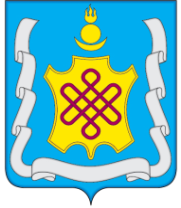 АДМИНИСТРАЦИЯ МУНИЦИПАЛЬНОГО РАЙОНА «АГИНСКИЙ РАЙОН»РАСПОРЯЖЕНИЕ«20»  января 2022 года                                                            №22пгт. АгинскоеОб утверждении карты комплаенс-рисков, ключевых показателей эффективности функционирования в администрации муниципального района "Агинский район антимонопольного комплаенса,  плана мероприятий по снижению комплаенс-рисков в администрации муниципального района "Агинский район"  на 2022-2025 годыВ целях совершенствования организации системы внутреннего обеспечения соответствия требованиям антимонопольного законодательства Российской Федерации в администрации муниципального района «Агинский район» (далее – антимонопольный комплаенс):1. Утвердить:карту комплаенс-рисков муниципального района «Агинский район» согласно приложению № 1;ключевые показатели эффективности функционирования в администрации муниципального района "Агинский район" антимонопольного комплаенса согласно приложению № 2; план мероприятий по снижению комплаенс-рисков в администрации муниципального района "Агинский район" на 2022-2025 годы согласно приложению № 3.2. Контроль за исполнением настоящего распоряжения возложить на первого заместителя главы  муниципального района "Агинский район" Бабужапова Н.В.Глава муниципального района «Агинский район» 							Ж.В.ЖаповПриложение № 1к распоряжению администрации муниципального района  "Агинский район" от _____________ 2022 г. № ____Карта комплаенс – рисков администрации муниципального района «Агинский район»Приложение № 2к распоряжению администрации муниципального района «Агинский район»от «___»_____________2022 г. № _____Ключевые показатели эффективности функционирования в администрации муниципального района «Агинский район» антимонопольного комплаенса1.    Коэффициент снижения количества нарушений антимонопольного законодательства со стороны администрации муниципального района "Агинский район"  (по сравнению с 2020 годом):КСН = КНпп/КНоп ;где:КСН – коэффициент снижения количества нарушений антимонопольного законодательства со стороны администрации муниципального района «Агинский район» по сравнению с предыдущим годом;КНпп – количество нарушений антимонопольного законодательства со стороны предыдущем году;КНоп – количество нарушений антимонопольного законодательства в отчетном периоде.При расчете КСН под нарушением антимонопольного законодательства со стороны администрации муниципального района "Агинский район"  принимаются:- возбуждение ФАС России в отношении Администрации района дела о нарушении антимонопольного законодательства;- выданные ФАС России администрации муниципального района "Агинский район"  предупреждения о прекращении действий (бездействий), об отмене или изменении актов, которые содержат признаки нарушения антимонопольного законодательства, либо об устранении причин и условий, способствовавших возникновению такого нарушения, и о принятии мер по устранению последствий такого нарушения;- направленные ФАС России администрации муниципального района "Агинский район"  предостережения о недопустимости совершения действий, которые могут привести к нарушению антимонопольного законодательства.2.    Доля проектов нормативных правовых актов администрации муниципального района "Агинский район", в которых выявлены риски нарушения антимонопольного законодательства:Дпнпа= КНпнпа/ КНоп;где:Дпнпа – доля проектов нормативных правовых актов администрации муниципального района "Агинский район",   в которых выявлены риски нарушения антимонопольного законодательства;КНпнпа – количество проектов правовых актов администрации муниципального района "Агинский район", в которых администрацией муниципального района "Агинский район"  выявлены риски нарушения антимонопольного законодательства (в отчетном периоде);КНоп – количество проектов нормативных правовых актов администрации муниципального района "Агинский район", в которых ФАС России выявлены нарушения антимонопольного законодательства (в отчетном периоде).3.    Доля нормативных правовых актов администрации муниципального района "Агинский район", в которых выявлены риски нарушения антимонопольного законодательства:Днпа = Кнпа/ КНоп;где:Днпа – доля нормативных правовых актов администрации муниципального района "Агинский район", в которых выявлены риски нарушения антимонопольного законодательства;Кнпа – количество нормативных правовых актов администрации муниципального района "Агинский район", в которых администрацией муниципального района "Агинский район"  выявлены риски нарушения антимонопольного законодательства (в отчетном периоде);КНоп – количество нормативных правовых актов администрации муниципального района "Агинский район", в которых ФАС России выявлены нарушения антимонопольного законодательства (в отчетном периоде).4.    Доля сотрудников администрации муниципального района "Агинский район", в отношении которых были проведены обучающие мероприятия по антимонопольному законодательству и антимонопольному комплаенсу:ДСо = КСо/ КСобщ;где:ДСо – доля сотрудников администрации муниципального района "Агинский район", с которыми были проведены обучающие мероприятия по антимонопольному законодательству и антимонопольному комплаенсу;КСо – количество сотрудников администрации муниципального района "Агинский район", с которыми были проведены обучающие мероприятия по антимонопольному законодательству и антимонопольному комплаенсу;КСобщ – общее количество сотрудников администрации района, чьи трудовые (должностные) обязанности предусматривают выполнение функций, связанных с рисками нарушения антимонопольного законодательства.Приложение № 3к распоряжению администрациимуниципального района "Агинский район" от _______ 2022 г. № ____План мероприятий по снижению комплаенс-рисков в администрации муниципального района "Агинский район"  на 2022-2025 годы Уровень рискаВид риска (описание)Причины (описание)Условия возникновения(описание)Общие меры по минимизации и устранению рисковВысокийПринятие нормативного правового акта, решения, издание документа, подписание соглашения (контракта, договора),  которые могут привести (приведут) к нарушению статей 15, 16 Федерального закона от 26 июля 2006 г. № 135-ФЗ «О защите конкуренции» (далее – Федеральный закон № 135-ФЗ) и (или) направление в адрес подведомственных, курируемых организаций и (или) неопределенного круга лиц документов властно-распорядительного характера, содержащее неправомерное, нарушающее антимонопольное законодательство  поручение или разъяснение, и которые могут повлечь вероятность выдачи муниципальному учреждению, предприятию, органу местного самоуправления  предупреждения, возбуждения в отношении него дела о нарушении антимонопольного законодательства и привлечения его к административной ответственности (штраф, дисквалификация)Ошибочное применение  материальных и (или) процессуальных норм праваЛичная заинтересованность в результате;сознательное решение о нарушении требований антимонопольного законодательства;недостаточность знаний в области антимонопольного законодательства;недостаточная подготовленность к процессу;большая нагрузка работника;сжатые сроки для подготовки документа;недостаточная координация процесса со стороны руководителяИнструктаж, консультирование, обучение работников основам и требованиям антимонопольного законодательства;информирование о необходимости заблаговременного уведомления работников о необходимости подготовки документа и координации (контроля) со стороны руководителя процессаСущественныйПринятие администрацией муниципального района «Агинский район» (Комиссией по осуществлению закупок) решения,  издание документа (размещение документации об осуществлении закупки), заключение соглашения (контракта, договора), которые могут привести (приведут) к нарушению статей 17, 17.1  Федерального закона № 135-ФЗ и (или) направление письма, основанного на позиции, противоречащей антимонопольному законодательству, и которые могут повлечь вероятность выдачи администрации района предупреждения и возбуждения в отношении него дела о нарушении антимонопольного законодательстваОшибочное применение  материальных и (или)процессуальных норм права     Личная заинтересованность в результате;сознательное решение о нарушении требований антимонопольного законодательства;недостаточная подготовленность к процессу;недостаточность знаний в области антимонопольного законодательства, законодательства о контрактной системе в сфере закупок товаров, работ, услуг для обеспечения государственных и муниципальных нужд;сжатые сроки для подготовки документа;большая нагрузка работника;недостаточная координация процесса со стороны руководителяИнструктаж, консультирование, обучение работников основам и требованиям антимонопольного законодательства, законодательства о контрактной системе в сфере закупок товаров, работ, услуг для обеспечения государственных и муниципальных нужд;информирование о необходимости заблаговременного уведомления работников о необходимости подготовки документа и координации (контроля) со стороны руководителя процессаНезначительныйПринятие нормативного правового акта, решения, издание документа, подписание соглашения, муниципального контракта, договора, которые могут привести (приведут) к нарушению статей 10, 11.1, 14.1-14.8, 18 -  21 Федерального закона № 135-ФЗ, и которые могут повлечь вероятность выдачи администрации района предупрежденияОшибочное применение  материальных и (или) процессуальных норм права     Личная заинтересованность в результате;сознательное решение о нарушении требований антимонопольного законодательства;недостаточная подготовленность к процессу;недостаточность знаний в области антимонопольного законодательства;недостаточная координация процесса со стороны руководителяИнструктаж, консультирование, обучение работников основам и требованиям антимонопольного законодательства;информирование о необходимости заблаговременного уведомления работников о необходимости подготовки документа и координации (контроля) со стороны руководителя процессаНизкийПринятие  нормативного правового акта,  направление писем (документов), которые не влекут вероятность выдачи предупреждения, возбуждения дела о нарушении антимонопольного законодательства, наложения штрафа, но  отрицательно влияют на отношение институтов гражданского общества к деятельности администрации района по развитию конкуренцииНе применение в работе норм права, направленных на развитие конкуренцииНедостаточность знаний в области законодательства о развитии конкуренции в Российской Федерации;недостаточная подготовленность к процессуИнструктаж, консультирование, обучение работников основам антимонопольного законодательства, законодательства о развитии конкуренции в Российской Федерации№ п/пОбщие меры по минимизации и устранению комплаенс-рисковМероприятиеОтветственный исполнитель  и соисполнителиСрок выполнения мероприятияКритерии качества выполненного мероприятияТребования к обмену информацией и мониторингу1.Ознакомление  работников администрации муниципального района «Агинский район» "Агинский район"  с Распоряжением администрации муниципального района "Агинский район" от 03.03.2020г. №58  «Об утверждении положения об организации системы внутреннего обеспечения соответствия требованиям антимонопольного законодательства в администрации муниципального района "Агинский район" Ознакомление под роспись ответственными работниками профильных структурных подразделений  работников администрации муниципального района "Агинский район"  Распоряжение администрации муниципального района "Агинский район" от 03.03.2020г. №58  Управление делами администрации районаВ течение годаВсе работники, в том числе  и вновь принятые работники ознакомлены под роспись с распоряжением и изменениями к немуМониторинг  осуществляется Управлением обеспечения деятельности администрации муниципального района «Агинский район» декабрь 2022,2023, 2024, 2025 годов2.Инструктаж работников администрации района по основам антимонопольного законодательства и антимонопольного комплаенсаИнструктаж работников, замещающих должности муниципальной службы, включенные профильными структурными подразделениями в списки должностей, в трудовые (должностные) обязанности которых входит выполнение функций, связанных с рисками нарушения антимонопольного законодательства. Целевой (внеплановый) инструктаж может осуществляться в форме доведения до структурных подразделений администрации района информационных сообщенийОтдел правового обеспечения администрации районаВ течение годаПроинструктированы все вновь принятые работники, замещающие должности муниципальной службы, включенные профильными структурными подразделениями в списки должностей, в трудовые (должностные) обязанности которых входит выполнение функций, связанных с рисками нарушения антимонопольного законодательства.Осуществлено не менее 2 целевых (внеплановых) инструктажаМониторинг осуществляется отделом правового обеспечения 3.Консультирование работников Администрации района по основам антимонопольного законодательства и антимонопольного комплаенсаКонсультирование по основам антимонопольного законодательства и антимонопольного комплаенсаОтдел правового обеспеченияВ течение года, по мере необходимостиКонсультация получена всеми работниками администрации района обратившимися в отдел правового обеспеченияМониторинг осуществляется отделом правового обеспечения 4.Повышение знаний работников администрации района об основах и требованиях антимонопольного законодательства, антимонопольного комплаенсаОбучение работников Администрации районаОтдел правового обеспеченияВ течение года,по мере необходимостиОбучение (в том числе участие в вебинарах, семинарах, конференциях и др.) не менее 3 работников, замещающих должности муниципальной службы, включенные профильными структурными подразделениям в списки должностей, в трудовые (должностные) обязанности которых входит выполнение функций, связанных с рисками нарушения антимонопольного законодательстваМониторинг осуществляется отделом правового обеспечения администрации муниципального района «Агинский район» 5.Анализ нормативных правовых актов и проектов нормативных правовых актов администрации района на предмет выявления в них положений, не соответствующих  антимонопольному законодательствуФормирование и согласование перечней нормативных правовых актов (проектов нормативных правовых актов) администрации района для размещения на официальном сайте муниципального района «Агинский район» для сбора замечаний и предложений организаций в целях выявления положений, не соответствующих  антимонопольному законодательствуПрофильные структурные подразделенияПостоянно в течение годаПеречни нормативных правовых актов (проектов нормативных правовых актов) для размещения на официальном сайте  для сбора замечаний и предложений организаций в целях выявления положений, не соответствующих  антимонопольному законодательству, своевременно сформированы и согласованы с профильными структурными подразделениямиПодготовленные отделом правового обеспечения  перечни  нормативных правовых актов (проектов нормативных правовых актов) согласовываются с профильными структурными подразделениями5.Анализ нормативных правовых актов и проектов нормативных правовых актов администрации района на предмет выявления в них положений, не соответствующих  антимонопольному законодательствуРазмещение перечней нормативных правовых актов (проектов нормативных правовых актов) администрации района на официальном сайте муниципального района «Агинский район» в разделе «Антимонопольный комплаенс» с уведомлением о начале сбора замечаний и предложений граждан и организаций на срок 10 календарных дней Отдел правового обеспеченияЕжеквартально,до 20 числа месяца, следующего за отчетным кварталомПеречни нормативных правовых актов (проектов нормативных правовых актов) администрации района для размещения на официальном сайте для сбора замечаний и предложений организаций в целях выявления положений, не соответствующих  антимонопольному законодательству, своевременно размещены на официальном сайте в разделе «Антимонопольный комплаенс»Отдел правового обеспечения направляет в Управление делами согласованные с профильными структурными подразделениями перечни нормативных правовых актов (проектов нормативных правовых актов)  уведомление для организации их размещения на сайте.Управления делами организует размещение указанных перечней  на официальном  в разделе «Конкуренция»5.Анализ нормативных правовых актов и проектов нормативных правовых актов администрации района на предмет выявления в них положений, не соответствующих  антимонопольному законодательствуСбор и анализ представленных замечаний и предложений организаций и граждан по перечням нормативных правовых актов (проектов нормативных правовых актов)Отдел правового обеспеченияВ случае поступленияВсе представленные замечания и предложения граждан и организаций рассмотрены, решения о целесообразности (нецелесообразности) внесения изменений в нормативные правовые акты (проекты нормативных правовых актов) принятыУправление делами направляет поступившие замечания и предложения граждан и организаций на регистрацию. Профильные структурные подразделения по профилю компетенции рассматривают замечания и предложения граждан и организаций и принимают решение о целесообразности (нецелесообразности) внесения изменений в нормативные правовые акты (проекты нормативных правовых актов), о чем информируют отдел правового обеспечения5.Анализ нормативных правовых актов и проектов нормативных правовых актов администрации района на предмет выявления в них положений, не соответствующих  антимонопольному законодательствуДоклад с обоснованием целесообразности (нецелесообразности) внесения изменений в нормативные правовые акты (проекты нормативных правовых актов)   Отдел правового обеспечения, профильные структурные подразделенияВ случае выявления в нормативных правовых актах и проектах нормативных правовых актов положений, не соответствующих  антимонопольному законодательству, и принятия решения о целесообразности внесения изменений в нормативные правовые акты (проекты нормативных правовых актов)Проведен анализ  нормативных правовых актов и проектов нормативных правовых актов на их соответствие требованиям антимонопольного законодательства.В случае выявления положений, не соответствующих антимонопольному законодательству, подготовлен доклад главе районаМониторинг осуществляется Управлением делами (запрос информации в профильные структурные подразделения об исполнении указанного мероприятия). Доклад главе района подготавливается отделом правового обеспечения совместно с профильными структурными подразделениями 6.Информирование о необходимости заблаговременного уведомления работников администрации района о своевременной подготовке документа и координации (контроля) со стороны руководителя процессаИнформирование руководящими работниками на постоянной основе работников администрации района о необходимости соблюдения установленных сроков, заблаговременном планировании исполнения документов (поручений)Руководящие сотрудники профильных структурных подразделений, управления деламиВ течение годаОтсутствуют нарушения антимонопольного законодательства, причиной которых стало несоблюдение сроков выполнения документа (поручения)Мониторинг осуществляется Управлением делами (запрос информации в профильные структурные подразделения) об исполнении указанного мероприятия) – декабрь 2022,2023, 2024, 2025 годов7.Анализ выявленных нарушений антимонопольного законодательства в деятельности за предыдущий годСбор информации о наличии антимонопольных нарушений в деятельности (предостережений, предупреждений, штрафов, жалоб, возбужденных дел) за предыдущий годОтдел правового обеспечения, профильные структурные подразделенияЕжегодно, в течение месяца, следующего за отчетным годомПроведен анализ выявленных нарушений антимонопольного законодательства за предыдущий годМониторинг осуществляется отделом правового обеспечения (запрос информации в профильные структурные подразделения) об исполнении указанного мероприятия) – декабрь 2022,2023, 2024, 2025 годов8.Анализ выявленных нарушений антимонопольного законодательства и  правоприменительной практики при рассмотрении дел о нарушении антимонопольного законодательства в ФАС России, в судебных инстанцияхПринятие решения о целесообразности (нецелесообразности) проведения целевого (внепланового) инструктажа, в том числе в форме доведения до профильных структурных подразделений информационных сообщений и иных материалов для сведения и использования в работеОтдел правового обеспеченияВ течение годаСократилось количество  нарушений антимонопольного законодательства в деятельности администрации районаМониторинг осуществляется отделом правового обеспечения (запрос информации в профильные комитеты (отделы) об исполнении указанного мероприятия) – декабрь 2022,2023, 2024, 2025 годов9.Рассмотрение вопросов организации и функционирования антимонопольного комплаенса в администрации районаОценка достижения ключевых показателей эффективности функционирования в администрации района антимонопольного комплаенса. Принятие решения о целесообразности (нецелесообраз-ности) внесения изменений в карту комплаенс-рисков Отдел правового обеспечения Администрации района Февраль 2023, 2024, 2025, 2026 годовКлючевые показатели эффективности функционирования в администрации района антимонопольного комплаенса
Мониторинг осуществляется Управлением делами (запрос информации в профильные комитеты (отделы) об исполнении указанного мероприятия) – декабрь 2022,2023, 2024, 2025 годов10.Подготовка и утверждение доклада об организации системы внутреннего обеспечения соответствия деятельности администрации района  требованиям антимонопольного законодательства (антимонопольный комплаенс)Рассмотрение и утверждение проекта доклада об антимонопольном комплаенсе в администрации района на Комиссии.Представление Главе района утвержденного доклада об антимонопольном комплаенсе в администрации района и направление в Управление ФАС России КомиссияЯнварь 2023,2024, 2025, 2026 годовДоклад об антимонопольном комплаенсе в администрации района рассмотрен и утвержден Комиссией, представлен Главе района и направлен в Управление ФАС России, размещен на официальном сайте муниципального района «Агинский район»Подготовка проекта доклада об антимонопольном комплаенсе в администрации района,  организация рассмотрения и утверждения указанного доклада Комиссией, представление Главе района и направление в Управление  ФАС России осуществляется отделом правового обеспечения 11.Утверждение плана мероприятий  по снижению комплаенс – рисков в администрации района на 2022-2025 годыПодготовка и согласование распоряжения  об утверждении плана мероприятий по снижению комплаенс-рисков в администрации района на 2022-2025  годыОтдел экономического развития и имущественных отношений администрации муниципального района «Агинский район» Январь2022 годаИздано распоряжение администрации района утверждении плана мероприятий по снижению комплаенс-рисков в Администрации района на 2022-2025 годы годПодготовка и согласование с профильными структурными подразделениями проекта распоряжения об утверждении плана мероприятий  по снижению комплаенс – рисков на 2022-2025 годы осуществляется отделом экономического развития и имущественных отношений администрации муниципального района «Агинский район»,  размещение  распоряжения на сайте муниципального района  в разделе «Конкуренция» -Управление делами администрации муниципального района «Агинский район» 